                     CURRICULUM VITAE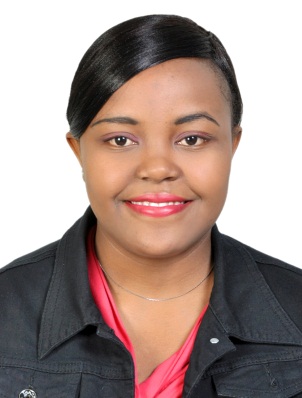              PERSONAL DETAILS                                                                                                                                        Name 	   : Gladys              Date of Birth	   :  15th April 1992              Gender	   : Female               Nationality       : Kenyan              Marital status   : Single              Visa status       : Employment              Languages	  : English, Kiswahili               Email address    gladys.382816@2freemail.com PERSONAL SPECIFICATIONI am an intelligent, hardworking, ambitious lady who is highly motivated, committed, self driven, honest, analytical, team player with decision making skills. I Am Medically fit, Strong, Young and Energetic. I work with or without Supervision with a Lot of care towards my roles and responsibilities. I Am Fluent in English, both Written and spoken, Friendly and social that will enable me stay and Work with all Nationalities. I have got speed typing and data entry skills full competency in computer applications. I am able to learn new techniques and perform them perfectly within a short period.CARREER SUMMARYGreat customer service skills. Ability to work under pressure and good team player.Ability to perform multiple tasks.Excellent Organisation and detail-oriented skills.Ability to work in a team and motivate others to achieve set targets and goals.Good organizational skills and interpersonal communication skills.Ability to learn new concept and ways of doing things quickly.Flexible and able to work in a demanding environment.EDUCATION BACKGROUND2017 - 2017: First Security Group-Dubai - Certificate in SIRA2011-2013: Mount Kenya University         -Higher Diploma in Purchasing and supplies  2011-2011 : Click technologies.                  -Certificate in computer applications.2007-2010:  sparkle high school.                 -  Kenya certificate of secondary Education  Career Achievements:Successfully achieved organizational targets by maintaining a clean and friendly            Environment.Awarded a Certificate of the best employee of the month.Awarded certificate for outstanding customer’s service.                                                                              	                                                               WORK EXPERIENCE2017- Up todate Technowel Security-Newlands schoolResponsibilities.CCTV OperatorWelcoming and supervising students during drop off and pick up time.Ensuring the safety of the students and everyone in the premises.Patrolling and monitoring people’s movement inside the premisesAssists administrators and staff in crisis and emergency situations.Supervises and directs pupil movement.  2015-2017 Transguard -Dubai Metro            Responsibilities.Housekeeping supervisor and customer service2014-2015  NATIONAL HOUSING CORPORATIONResponsibilities- Assistance procurement officerTender openingWriting of Local purchasing order(LPOsFilling copies of LPOs to act as an evidenceIssuing requests for quotation to the prequalified suppliersWriting requests for quotationsPreparing suppliers databaseIssuing of memosSelling of TendersTuskys  SUPERMARKETResponsibilities - CUSTOMER SEVICE.Welcoming customers by greeting them and offering them assistance.Receiving payment by cash, cheque, credit cards.Processing payments by totalling purchases.Working as part of team and assisting colleagues when necessary.Count money in cash drawer at the beginning of shifts to ensure that amount is correct.Identify prices of goods and services or admissions and tabulate bills using calculator, cash registers or optical price scanner.Issuing receipt, refunds, credit or change due to customer.2011-2013 Kenya Revenue Authority.           	Responsibilities. ReceptionistGreeting and welcoming visitors.Giving information and interpretations of policies or procedures related to all activities.Sort and classify incoming mail and other information for efficient disbursement to receipts.To prepare letters, memoranda, reports according to the instruction given..	ABILITIES	Able to research and write reportsGood communication skills.Able to use computer soft ware such as Ms- Word, Excel, MS-PowerPoint, MS- Access, and Publisher.Able to use computer HardwareHOBBIESPlaying indoor games like scrabbleAdventurousSocializing and making friendsDECLARATION I certify that the above are true and correct to the best of my knowledge and ability. If given a chance to serve you. I assure you that I will execute my duties for the total satisfaction of my superiors.